المهرجان الدولي للمسرح الجامعي للدار البيضاء 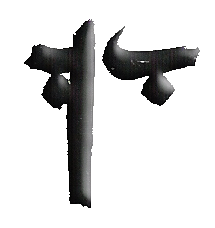 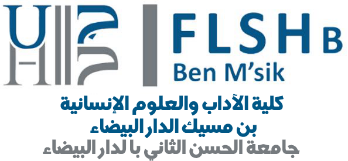 الدورة 3606-01 يوليوز 2024 موضوع الدورة: المسرح والجنون  معطيات خاصة بالعرض المسرحيمعلومات عامة عن العرض المسرحي المقترح2. لائحة خاصة بالمعطيات المتعلقة بالمشاركين في العرض المسرحي المقترح (لا يتجاوز عدد المشاركين 10)ملاحظة: لا بد أن يتوفر كل عضو على تأمينه الخاص.معطيات خاصة بالمسؤول عن الفرقة:معلومات خاصة بالفرقة:لمحة تاريخية عن الفرقة:الأعمال المسرحية للفرقة:معطيات تقنية حول العرض المسرحي المقترح:الفضاء:           مفتوح                مغلق  الخشبة:  الديكور: ضرورة جلب الفرقة للديكور إلى مدينة الدار البيضاء.الإضاءة: متطلبات ضوئية أخرى:ملاحظات أخرى إضافية:      بعد ملء استمارة التسجيل، المرجو إرسالها إلى البريد الإلكتروني الخاص بالمهرجانfitucfituc@gmail.com  قبل 30 أبريل2024 البلداسم الفرقةاسم المؤسسة الجامعيةعنوان العرضالمخرج المسرحيالمؤلفمدة العرض: لا يتجاوز 60 دقيقةرابط العرض (يرجى أن تكون التصوير بجودة عالية)ملخص العرض المسرحي المقترح   (يقدم الملخص في 5 أسطر مركزة)ملخص العرض المسرحي المقترح   (يقدم الملخص في 5 أسطر مركزة)الملخص باللغة العربيةالملخص باللغة الفرنسيةالملخص باللغة الإنجليزيةرابط العرضالاسم العائلي والشخصي رقم جواز السفر/ رقم البطاقة الوطنية (للمغاربة)الدور أو المهمة داخل العرضالصفة تاريخ الازدياد12345678910اسم مسؤول الفرقةالعنوانرقم الهاتف الشخصيرقم الهاتف المهنيرقم الفاكسالبريد الالكترونيعنوان المسرحيةلائحة المشاركات في تظاهرات وطنية أو دوليةالبلدالجوائز المحصل عليهاالطولالعرضالارتفاععدد الكشافات 500 واطعدد الكشافات 1000 واط